Assignment:  Multiply and Divide Rational ExpressionsSimplify.1.  						7.  2.  							8.  3.  						9.  4.  					10.  5.  						11.  6.  						12.  13.  Which of the following is a horizontal asymptote of  ?A	x = -3		B	y = 3			C	x = 1			D	y = 014.  Which of the following equations could represent the given graph?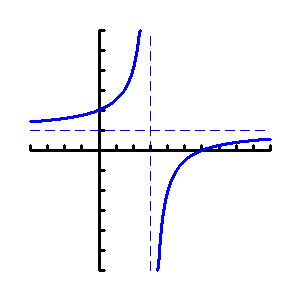 						F.  			H.  						G.  			J.  